AGENDA  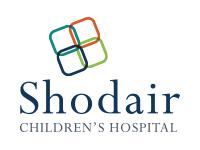 Today’s Meeting: (Date)(Time)(Location) Next Meeting: Our MissionTo heal, help and inspire hopeTo heal, help and inspire hopeTo heal, help and inspire hopeOur Vision To be Montana’s leading resource in children’s mental health, family well-being and genomic care. To be Montana’s leading resource in children’s mental health, family well-being and genomic care. To be Montana’s leading resource in children’s mental health, family well-being and genomic care. Team Members: Team Members: Team Members: Team Members: Team Members: Team Members: Team Members: Team Members: Team Members: Team Members: Team Members: Team Members: Agenda ItemsAgenda ItemsAgenda ItemsAgenda ItemsAgenda ItemsAgenda Items1Community Meeting 42536